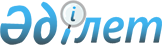 О внесении изменений в решение маслихата района Аксуат области Абай от 15 сентября 2022 года № 7/2-VII "О бюджете района Аксуат на 2022 - 2024 годы"Решение маслихата района Аксуат области Абай от 25 ноября 2022 года № 11/2-VII
      Маслихат района Аксуат области Абай РЕШИЛ:
      1. Внести в решение маслихата района Аксуат области Абай "О бюджете района Аксуат на 2022-2024 годы" от 15 сентября 2022 года № 7/2-VII (зарегистрировано в Реестре государственной регистрации нормативных правовых актов под № 172443) следующие изменения и дополнения:
      пункт 1 изложить в следующей редакции:
      "1. Утвердить бюджет района на 2022-2024 годы согласно приложениям 1, 2, 3 соответственно, в том числе на 2022 год в следующих объемах:
      1) доходы – 2 558 136,8 тысяч тенге, в том числе:
      налоговые поступления – 444 456,9 тысяч тенге;
      неналоговые поступления – 500,0 тысяч тенге;
      поступления от продажи основного капитала – 0,0 тысяч тенге;
      поступления трансфертов – 2 113 179,9 тысяч тенге;
      2) затраты – 2 558 136,8 тысяч тенге;
      3) чистое бюджетное кредитование – 40 343,0 тысяч тенге, в том числе:
      бюджетные кредиты – 91 890,0 тысяч тенге;
      погашение бюджетных кредитов – 51 547,0 тысяч тенге;
      4) сальдо по операциям с финансовыми активами – 0,0 тысяч тенге;
      приобретение финансовых активов – 0,0 тысяч тенге;
      поступления от продажи финансовых активов государства – 0,0 тысяч тенге;
      5) дефицит (профицит) бюджета – -40 343,0 тысяч тенге;
      6) финансирование дефицита (использование профицита) бюджета – 40 343,0 тысяч тенге;
      поступление займов – 91 890,0 тысяч тенге;
      погашение займов – 51 547,0 тысяч тенге;
      используемые остатки бюджетных средств – 0,0 тысяч тенге."
      приложения 1,4 и 6 к указанному решению изложить в редакции согласно приложениям 1, 2, 3 к настоящему решению.
      2. Настоящее решение вводится в действие с 1 января 2022 года. Бюджет района Аксуат на 2022год Целевые трансферты из областного бюджета Перечень бюджетных инвестиционных проектов в разрезе объектов на 2022 год
					© 2012. РГП на ПХВ «Институт законодательства и правовой информации Республики Казахстан» Министерства юстиции Республики Казахстан
				
      Секретарь маслихата района Аксуат 

К. Ильясов
Приложение 1 к решению 
маслихата района Аксуат 
№ 11/2-VII от 25 ноября 2022 годаПриложение 1 к решению 
маслихата района Аксуат 
№ 7/2-VII от 15 сентября 2022 года
Категория 
Класс
Подкласс
Атауы
Сумма (тысячи теңге)
I. ДОХОДЫ
2 558 136,8
1
Налоговые поступления
444 456,9
01
Подоходный налог
281 254,9
1
Корпоративный подоходный налог
140 852,9
2
Индивидуальный подоходный налог
140 402,0
03
Социальный налог
157 689,5
1
Социальный налог
157 689,5
04
Налоги на собственность
3 931,0
1
Налоги на имущество
3 931,0
05
Внутренние налоги на товары, работы и услуги
780,0
2
Акцизы
700,0
4
Сборы за ведение предпринимательской и профессиональной деятельности
80,0
08
Обязательные платежи, взимаемые за совершение юридически значимых действий и (или) выдачу документов уполномоченными на то государственными органами или должностными лицами
800,0
1
Государственная пошлина
800,0
2
Неналоговые поступления
500,0
06
Прочие неналоговые поступления
500,0
1
Прочие неналоговые поступления
500,0
4
Поступления трансфертов
2 113 179,9
01
Трансферты из нижестоящих органов государственного управления 
48,6
3
Трансферты из бюджетов городов районного значения, сел, поселков, сельских округов
48,6
02
Трансферты из вышестоящих органов государственного управления
2 113 131,3
2
Трансферты из областного бюджета
2 113 131,3
Функциональная группа
Функциональная группа
Функциональная группа
Функциональная группа
Функциональная группа
Сумма (тысячи теңге)
Подфункция
Подфункция
Подфункция
Подфункция
Сумма (тысячи теңге)
Администратор бюджетных программ
Администратор бюджетных программ
Администратор бюджетных программ
Сумма (тысячи теңге)
Программа
Программа
Сумма (тысячи теңге)
Наименование
Сумма (тысячи теңге)
II. ЗАТРАТЫ
2 558 136,8
01
Государственные услуги общего характера
347 106,7
1
Представительные, исполнительные и другие органы, выполняющие общие функции государственного управления
35357,3
112
Аппарат маслихата района (города областного значения)
6696,3
001
Услуги по обеспечению деятельности маслихата района (города областного значения)
6696,3
122
Аппарат акима района (города областного значения)
28661
001
Услуги по обеспечению деятельности акима района (города областного значения)
28661
9
Прочие государственные услуги общего характера
311749,4
459
Отдел экономики и финансов района (города областного значения)
61179,2
001
Услуги по реализации государственной политики в области формирования и развития экономической политики, государственного планирования, исполнения бюджета и управления коммунальной собственностью района (города областного значения)
8423,2
113
Целевые текущие трансферты нижестоящим бюджетам
52756
809
Отдел жилищно-коммунального хозяйства, пассажирского транспорта, автомобильных дорог, строительства, архитектуры и градостроительства района (города областного значения)
250570,2
001
Услуги по реализации государственной политики на местном уровне в области жилищно-коммунального хозяйства, пассажирского транспорта, автомобильных дорог, строительства, архитектуры и градостроительства
28723
113
Целевые текущие трансферты нижестоящим бюджетам
221847,2
02
Оборона
26167
1
Военные нужды
6435,5
122
Аппарат акима района (города областного значения)
6435,5
005
Мероприятия в рамках исполнения всеобщей воинской обязанности
6435,5
2
Организация работы по чрезвычайным ситуациям
19731,5
122
Аппарат акима района (города областного значения)
19731,5
006
Предупреждение и ликвидация чрезвычайных ситуаций масштаба района (города областного значения)
15000
007
Мероприятия по профилактике и тушению степных пожаров районного (городского) масштаба, а также пожаров в населенных пунктах, в которых не созданы органы государственной противопожарной службы
4731,5
06
Социальная помощь и социальное обеспечение
711333
1
Социальное обеспечение
242483
451
Отдел занятости и социальных программ района (города областного значения)
242483
005
Государственная адресная социальная помощь
242483
2
Социальная помощь
457599,5
451
Отдел занятости и социальных программ района (города областного значения)
457599,5
002
Программа занятости
189209
004
Оказание социальной помощи на приобретение топлива специалистам здравоохранения, образования, социального обеспечения, культуры, спорта и ветеринарии в сельской местности в соответствии с законодательством Республики Казахстан
52987,5
006
Оказание жилищной помощи
941
007
Социальная помощь отдельным категориям нуждающихся граждан по решениям местных представительных органов
2897
010
Материальное обеспечение детей-инвалидов, воспитывающихся и обучающихся на дому
2269
014
Оказание социальной помощи нуждающимся гражданам на дому
134785
015
Территориальные центры социального обслуживания пенсионеров и инвалидов
38990
017
Обеспечение нуждающихся инвалидов протезно-ортопедическими, сурдотехническими и тифлотехническими средствами, специальными средствами передвижения, обязательными гигиеническими средствами, а также предоставление услуг санаторно-курортного лечения, специалиста жестового языка, индивидуальных помощников в соответствии с индивидуальной программой реабилитации инвалида
11979
023
Обеспечение деятельности центров занятости населения
23542
9
Прочие услуги в области социальной помощи и социального обеспечения
11250,5
451
Отдел занятости и социальных программ района (города областного значения)
11250,5
001
Услуги по реализации государственной политики на местном уровне в области обеспечения занятости и реализации социальных программ для населения
8447,5
011
Оплата услуг по зачислению, выплате и доставке пособий и других социальных выплат
2803
07
Жилищно-коммунальное хозяйство
252253,6
1
Жилищное хозяйство
210453,6
809
Отдел жилищно-коммунального хозяйства, пассажирского транспорта, автомобильных дорог, строительства, архитектуры и градостроительства района (города областного значения)
210453,6
004
Обеспечение жильем отдельных категорий граждан
198400
033
Проектирование, развитие и (или) обустройство инженерно-коммуникационной инфраструктуры
12053,6
2
Коммунальное хозяйство
41800
809
Отдел жилищно-коммунального хозяйства, пассажирского транспорта, автомобильных дорог, строительства, архитектуры и градостроительства района (города областного значения)
41800
012
Функционирование системы водоснабжения и водоотведения
41800
08
Культура, спорт, туризм и информационное пространство
187274,8
1
Деятельность в области культуры
99403,5
819
Отдел внутренней политики, культуры, развития языков и спорта района (города областного значения)
99403,5
009
Поддержка культурно-досуговой работы
99403,5
2
Спорт
200
819
Отдел внутренней политики, культуры, развития языков и спорта района (города областного значения)
200
015
Подготовка и участие членов сборных команд района (города областного значения) по различным видам спорта на областных спортивных соревнованиях
200
3
Информационное пространство
61809,5
819
Отдел внутренней политики, культуры, развития языков и спорта района (города областного значения)
61809,5
005
Услуги по проведению государственной информационной политики
3500
007
Функционирование районных (городских) библиотек
58291,5
008
Развитие государственного языка и других языков народа Казахстана
18
9
Прочие услуги по организации культуры, спорта, туризма и информационного пространства
25861,8
819
Отдел внутренней политики, культуры, развития языков и спорта района (города областного значения)
25861,8
001
Услуги по реализации государственной политики на местном уровне в области внутренней политики, культуры, развития языков и спорта
10830,8
004
Реализация мероприятий в сфере молодежной политики
13531
113
Целевые текущие трансферты нижестоящим бюджетам
1500
10
Сельское, водное, лесное, рыбное хозяйство, особо охраняемые природные территории, охрана окружающей среды и животного мира, земельные отношения
13974
1
Сельское хозяйство
0
809
Отдел жилищно-коммунального хозяйства, пассажирского транспорта, автомобильных дорог, строительства, архитектуры и градостроительства района (города областного значения)
0
010
Развитие объектов сельского хозяйства
0
9
Прочие услуги в области сельского, водного, лесного, рыбного хозяйства, охраны окружающей среды и земельных отношений
13974
459
Отдел экономики и финансов района (города областного значения)
4914,5
099
Реализация мер по оказанию социальной поддержки специалистов
4914,5
806
Отдел сельского хозяйства, земельных отношений и предпринимательства района (города областного значения)
9059,5
001
Услуги по реализации государственной политики на местном уровне в области развития сельского хозяйства, земельных отношений и предпринимательства
9059,5
12
Транспорт и коммуникации
439305,1
1
Автомобильный транспорт
437060,1
809
Отдел жилищно-коммунального хозяйства, пассажирского транспорта, автомобильных дорог, строительства, архитектуры и градостроительства района (города областного значения)
437060,1
025
Обеспечение функционирования автомобильных дорог
108000
045
Капитальный и средний ремонт автомобильных дорог районного значения и улиц населенных пунктов
245336,1
051
Реализация приоритетных проектов транспортной инфраструктуры
83724
9
Прочие услуги в сфере транспорта и коммуникаций
2245
809
Отдел жилищно-коммунального хозяйства, пассажирского транспорта, автомобильных дорог, строительства, архитектуры и градостроительства района (города областного значения)
2245
024
Организация внутрипоселковых (внутригородских), пригородных и внутрирайонных общественных пассажирских перевозок
2245
13
Прочие
285435,1
3
Поддержка предпринимательской деятельности и защита конкуренции
200
806
Отдел сельского хозяйства, земельных отношений и предпринимательства района (города областного значения)
200
012
Поддержка предпринимательской деятельности
200
9
Прочие
285235,1
809
Отдел жилищно-коммунального хозяйства, пассажирского транспорта, автомобильных дорог, строительства, архитектуры и градостроительства района (города областного значения)
176638,9
038
Реализация мероприятий по социальной и инженерной инфраструктуре в сельских населенных пунктах в рамках проекта "Ауыл-Ел бесігі"
176638,9
819
Отдел внутренней политики, культуры, развития языков и спорта района (города областного значения)
108596,2
052
Реализация мероприятий по социальной и инженерной инфраструктуре в сельских населенных пунктах в рамках проекта "Ауыл-Ел бесігі"
108596,2
14
Обслуживание долга
5177,5
1
Обслуживание долга
5177,5
459
Отдел экономики и финансов района (города областного значения)
5177,5
021
Обслуживание долга местных исполнительных органов по выплате вознаграждений и иных платежей по займам из областного бюджета
5177,5
15
Трансферты
290110
1
Трансферты
290110
459
Отдел экономики и финансов района (города областного значения)
290110
024
Целевые текущие трансферты из нижестоящего бюджета на компенсацию потерь вышестоящего бюджета в связи с изменением законодательства
9156
038
Субвенции
280954
III. ЧИСТОЕ БЮДЖЕТНОЕ КРЕДИТОВАНИЕ
40343
Бюджетные кредиты
91890
10
Сельское, водное, лесное, рыбное хозяйство, особо охраняемые природные территории, охрана окружающей среды и животного мира, земельные отношения
91890
9
Прочие услуги в области сельского, водного, лесного, рыбного хозяйства, охраны окружающей среды и земельных отношений
91890
459
Отдел экономики и финансов района (города областного значения)
91890
018
Бюджетные кредиты для реализации мер социальной поддержки специалистов
91890
Погашение бюджетных кредитов
51547
5
Погашение бюджетных кредитов
51547
01
Погашение бюджетных кредитов
51547
1
Погашение бюджетных кредитов, выданных из государственного бюджета
51547
IV. САЛЬДО ПО ОПЕРАЦИЯМ С ФИНАНСОВЫМИ АКТИВАМИ
0
Приобретение финансовых активов
0
Поступления от продажи финансовых активов государства
0
V. ДЕФИЦИТ (ПРОФИЦИТ) БЮДЖЕТА
-40343
VI. ФИНАНСИРОВАНИЕ ДЕФИЦИТА (ИСПОЛЬЗОВАНИЕ ПРОФИЦИТА) БЮДЖЕТА
40343
Поступление займов
91890
7
Поступления займов
91890
01
Внутренние государственные займы
91890
2
Договоры займа
91890
Погашение займов
51547
16
Погашение займов
51547
1
Погашение займов
51547
459
Отдел экономики и финансов района (города областного значения)
51547
005
Погашение долга местного исполнительного органа перед вышестоящим бюджетом
51547
Используемые остатки бюджетных средств
0
Справочно: Остатки бюджетных средств
0
Остатки бюджетных средств на начало финансового года
0
Остатки бюджетных средств на конец отчетного периода
0Приложение 2 к решению
маслихата района Аксуат
№ 11/2-VII от 25 ноября 2022 годаПриложение 4 к решению
маслихата района Аксуат
№ 7/2-VII от 15 сентября 2022 года
Функциональная группа
Функциональная группа
Функциональная группа
Функциональная группа
Функциональная группа
Сумма (тысячи теңге)
Подфункция
Подфункция
Подфункция
Подфункция
Сумма (тысячи теңге)
Администратор бюджетных программ
Администратор бюджетных программ
Администратор бюджетных программ
Сумма (тысячи теңге)
Программа
Программа
Сумма (тысячи теңге)
Наименование
Сумма (тысячи теңге)
Расходы
445 539,4
01
Государственные услуги общего характера
42 353,0
1
Представительные, исполнительные и другие органы, выполняющие общие функции государственного управления
14 290,0
112
Аппарат маслихата района (города областного значения)
3 505,0
001
Услуги по обеспечению деятельности маслихата района (города областного значения)
3 505,0
122
Аппарат акима района (города областного значения)
10 785,0
001
Услуги по обеспечению деятельности акима района (города областного значения)
10 785,0
9
Прочие государственные услуги общего характера
28 063,0
459
Отдел экономики и финансов района (города областного значения)
3 613,2
001
Услуги по реализации государственной политики в области формирования и развития экономической политики, государственного планирования, исполнения бюджета и управления коммунальной собственностью района (города областного значения)
3 613,2
809
Отдел жилищно-коммунального хозяйства, пассажирского транспорта, автомобильных дорог, строительства, архитектуры и градостроительства района (города областного значения)
24 449,8
001
Услуги по реализации государственной политики на местном уровне в области жилищно-коммунального хозяйства, пассажирского транспорта, автомобильных дорог, строительства, архитектуры и градостроительства
20 817,0
113
Целевые текущие трансферты нижестоящим бюджетам
3 632,8
02
Оборона
9 000,0
2
Организация работы по чрезвычайным ситуациям
9 000,0
122
Аппарат акима района (города областного значения)
9 000,0
006
Предупреждение и ликвидация чрезвычайных ситуаций масштаба района (города областного значения)
9 000,0
06
Социальная помощь и социальное обеспечение
36 232,0
2
Социальная помощь
33 806,0
451
Отдел занятости и социальных программ района (города областного значения)
33 806,0
002
Программа занятости
31 032,0
017
Обеспечение нуждающихся инвалидов протезно-ортопедическими, сурдотехническими и тифлотехническими средствами, специальными средствами передвижения, обязательными гигиеническими средствами, а также предоставление услуг санаторно-курортного лечения, специалиста жестового языка, индивидуальных помощников в соответствии с индивидуальной программой реабилитации инвалида
2 774,0
9
Прочие услуги в области социальной помощи и социального обеспечения
2 426,0
451
Отдел занятости и социальных программ района (города областного значения)
2 426,0
001
Услуги по реализации государственной политики на местном уровне в области обеспечения занятости и реализации социальных программ для населения
2 426,0
07
Жилищно-коммунальное хозяйство
210 453,6
1
Жилищное хозяйство
210 453,6
809
Отдел жилищно-коммунального хозяйства, пассажирского транспорта, автомобильных дорог, строительства, архитектуры и градостроительства района (города областного значения)
210 453,6
004
Обеспечение жильем отдельных категорий граждан
198 400,0
033
Проектирование, развитие и (или) обустройство инженерно-коммуникационной инфраструктуры
12 053,6
08
Культура, спорт, туризм и информационное пространство
12 662,0
1
Деятельность в области культуры
9 800,0
819
Отдел внутренней политики, культуры, развития языков и спорта района (города областного значения)
9 800,0
009
Поддержка культурно-досуговой работы
9 800,0
9
Прочие услуги по организации культуры, спорта, туризма и информационного пространства
2 862,0
819
Отдел внутренней политики, культуры, развития языков и спорта района (города областного значения)
2 862,0
001
Услуги по реализации государственной политики на местном уровне в области внутренней политики, культуры, развития языков и спорта
2 862,0
10
Сельское, водное, лесное, рыбное хозяйство, особо охраняемые природные территории, охрана окружающей среды и животного мира, земельные отношения
2 656,0
1
Сельское хозяйство
0,0
809
Отдел жилищно-коммунального хозяйства, пассажирского транспорта, автомобильных дорог, строительства, архитектуры и градостроительства района (города областного значения)
0,0
010
Развитие объектов сельского хозяйства
0,0
9
Прочие услуги в области сельского, водного, лесного, рыбного хозяйства, охраны окружающей среды и земельных отношений
2 656,0
806
Отдел сельского хозяйства, земельных отношений и предпринимательства района (города областного значения)
2 656,0
001
Услуги по реализации государственной политики на местном уровне в области развития сельского хозяйства, земельных отношений и предпринимательства
2 656,0
12
Транспорт и коммуникации
104 656,1
1
Автомобильный транспорт
104 656,1
809
Отдел жилищно-коммунального хозяйства, пассажирского транспорта, автомобильных дорог, строительства, архитектуры и градостроительства района (города областного значения)
104 656,1
045
Капитальный и средний ремонт автомобильных дорог районного значения и улиц населенных пунктов
104 656,1
13
Прочие
27 526,7
9
Прочие
27 526,7
809
Отдел жилищно-коммунального хозяйства, пассажирского транспорта, автомобильных дорог, строительства, архитектуры и градостроительства района (города областного значения)
16 667,0
038
Реализация мероприятий по социальной и инженерной инфраструктуре в сельских населенных пунктах в рамках проекта "Ауыл-Ел бесігі"
16 667,0
819
Отдел внутренней политики, культуры, развития языков и спорта района (города областного значения)
10 859,7
052
Реализация мероприятий по социальной и инженерной инфраструктуре в сельских населенных пунктах в рамках проекта "Ауыл-Ел бесігі"
10 859,7Приложение 3 к решению
маслихата района Аксуат
№ 11/2-VII от 25 ноября 2022 годаПриложение 6 к решению
маслихата района Аксуат
№ 7/2-VII от 15 сентября 2022 года
Фуекциональная группа
Фуекциональная группа
Фуекциональная группа
Фуекциональная группа
Фуекциональная группа
Фуекциональная группа
Сумма (тысяч тенге)
Подфункция
Подфункция
Подфункция
Подфункция
Подфункция
Сумма (тысяч тенге)
Администратор бюджетных программ
Администратор бюджетных программ
Администратор бюджетных программ
Администратор бюджетных программ
Сумма (тысяч тенге)
программа
программа
программа
Сумма (тысяч тенге)
Наименование
Сумма (тысяч тенге)
II. ЗАТРАТЫ
12 053,6
07
Жилищно-коммунальное хозяйство
12 053,6
1
Жилищное хозяйство
12 053,6
809
Отдел жилищно-коммунального хозяйства, пассажирского транспорта, автомобильных дорог, строительства, архитектуры и градостроительства района (города областного значения)
12 053,6
033
Проектирование, развитие и (или) обустройство инженерно-коммуникационной инфраструктуры
12 053,6
028
Целевые трансферты за счет областного бюджета
12 053,6
Разработка ПСД на установку антенно-мачтового сооружения с подведением недостающей инфраструктуры (электроснабжения) для обеспечения широкополосным интернетом сел Кызылкесик, Ыргызбай, Тарбагатай, Уштобе, Киндикты Аксуатского района
12 053,6